BESZÁMOLÓA szakmai program neve: Erasmus+ 2019 „Építsd a jövődet!”A szakmai program helye: Olaszország, Emilia-Romagna régió, ForliErasmus+ 2019
„Építsd a jövődet!”Forli beszámoló Iskolánkban alkalom nyílt az Erasmus+ pályázat által kísérőtanárként részt venni egy 3 hetes szakmai gyakorlaton Olaszországban, Emilia-Romagna régióban, Forlban. Egy szakmacsoportból 12 grafikus vehetett részt a pályázatban a 11-12-évfolyamról, mely biztosította a szállást, étkezést és az útiköltséget is. A diákok több gyakorlati csoportba lettek beosztva 1-2-3 fő együtt: grafikai stúdióba, dekorációs céghez, grafikus designer céghez, kiadó vállalathoz, nyomdai kivitelező céghez, fotó stúdióba, fotócikk kivitelező és kereskedőhöz, és egy olasz divatmárka céghez. Külön öröm volt mindenkinek, hogy jó szakmai alapokon kiválasztott cégekkel sikerül kapcsolatba kerülnünk.Hétköznap mindenki a munkájának megfelelően dolgozott, hétvégén pedig kötelező kulturális programon, Firenzei városnézésen vettünk részt, ami külön élmény volt, mert helyi vasúttal közlekedtünk átszállással és 3 évszak időjárásában volt részünk a nap folyamán. Láttuk a Dóm téren a Dómot (a Santa Maria del Fiore), a Keresztelőkápolnát (Battistero) Lorenzo Ghiberti aranyozott bronzkapu másolatával és Giotto Harangtornyát (Campanile di Giotto), a Ponte Vecciot, a Signoria teret és ott Michaelangelo Dávid másolatát és Cellini Perseus szobrát. A szerencsések megsimogathatták a régi piactéren a vadkan orrát, és ha a Logga del Mercato Nuovo, az új piac kútjába apró pénzt dobtak, akkor a mondás szerint egyszer biztosan visszatérnek Firenzébe. Fakultatív programként megtekintettük Forli belvárosát, nevezetességeit, a városi múzeumban pedig Steve McCurry világhírű fotográfus kiállítását. Mi kísérő tanárok Ravennába is ellátogattunk egy nap és megnéztük az ókeresztény múzeumokat és azok csodálatos mozaikjait.Közösen elutaztunk Terra del Sole-ba, ahol egy időszakos kiállításon Leonardo Da Vinci tervei alapján készült eredeti méretarányos modelleket és maketteket nézhettünk meg, próbálhattunk ki. A gyerekek kívánsága volt, hogy a tengert láthassák, ezért a másik közös programunkat Riminibe szerveztük. Itt a helyi helytörténeti és régészeti múzeumot, valamint a Federico Fellini munkásságát bemutató kiállítást néztünk meg. Itt épp a záró napja volt egy fenntarthatósági kiállításnak is, ahol a művészeti alkotások kizárólag újrahasznosított anyagokból készültek. A nap hátralevő részét a tengerparton töltöttük. Különösen izgalmas élmény volt mindannyiunknak, hogy ezen a napsütéses novemberi napon mezítláb sétálhattunk a part közeli sekély vízben.Megismerhettük közelebbről egymás és az itt élők szokásait, jó barátságok alakultak ki ez idő alatt, az együtt töltött idő összekovácsolta a diákokat és a kísérőiket is. Megtanulhattuk milyen idegen nyelven kommunikálni és helyt állni. Új barátokat is szereztünk, sok jó élménnyel gazdagodtunk. Az olasz légkör és vendégszeretet, az idegen nyelvi kommunikáció önbizalmat adott. 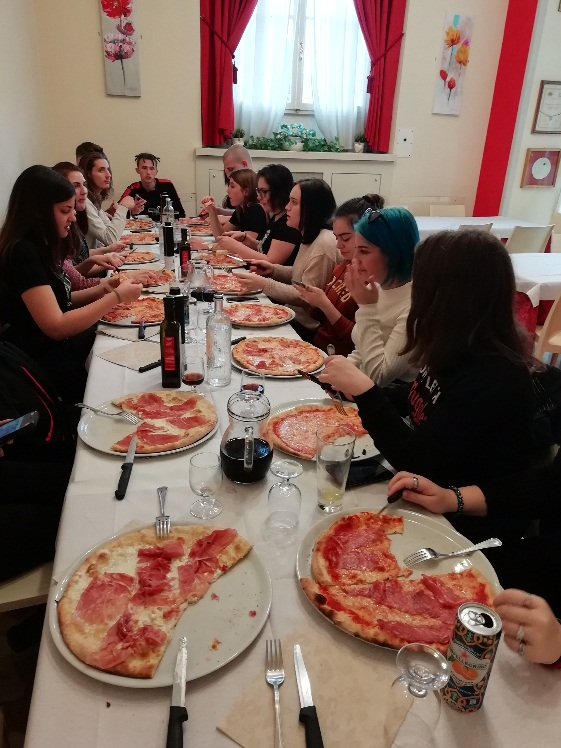 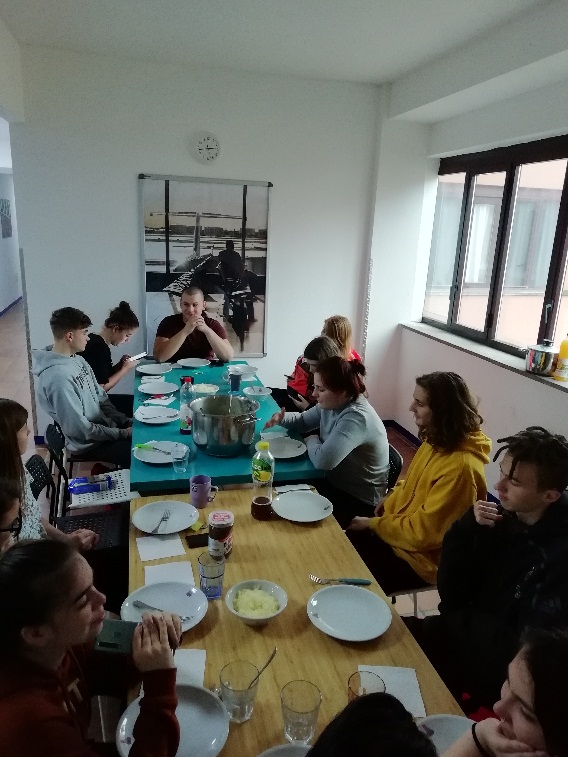 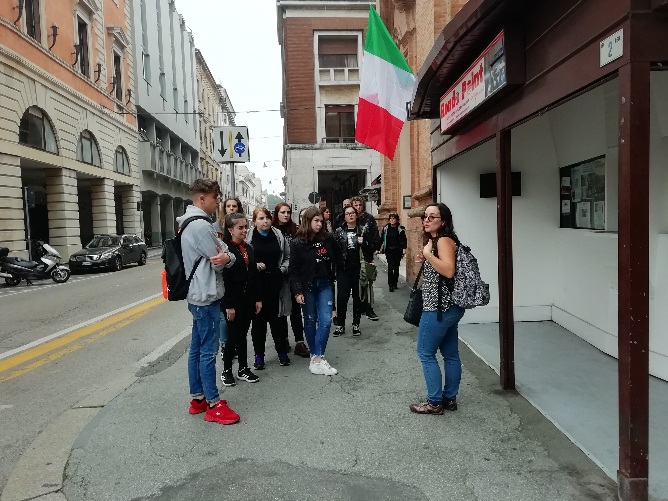 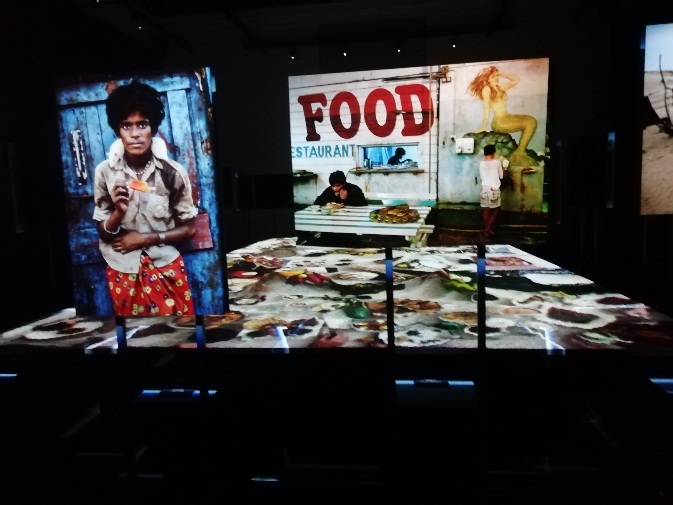 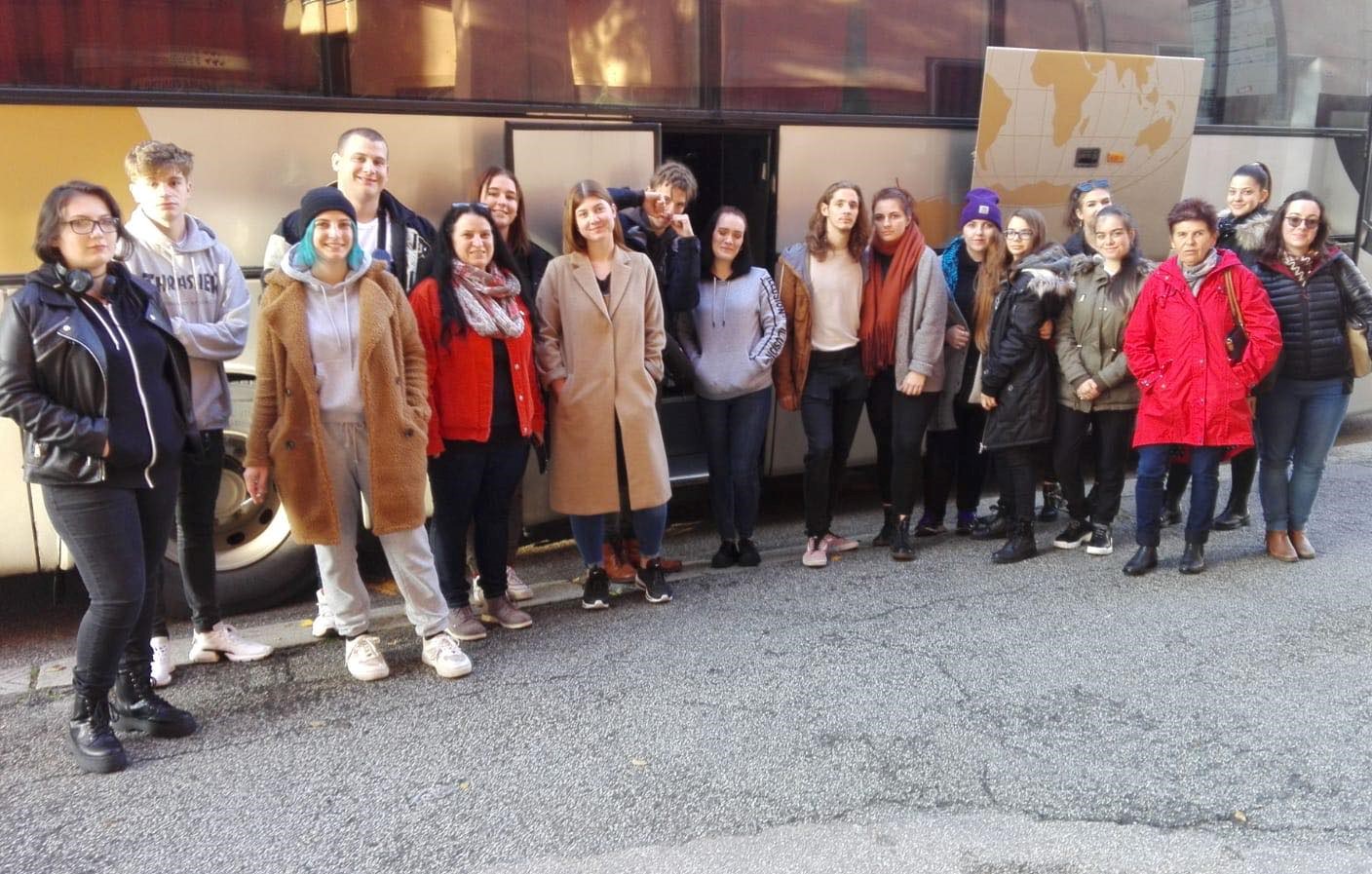 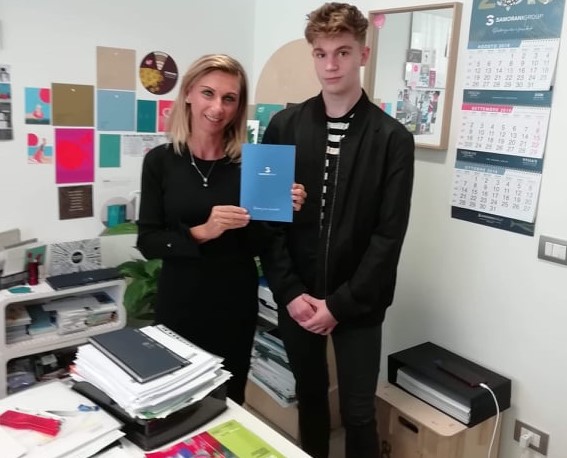 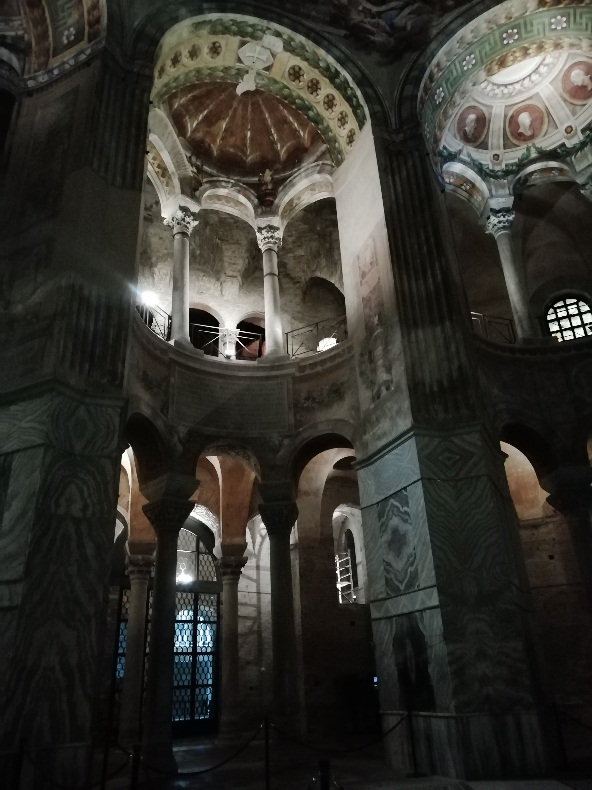 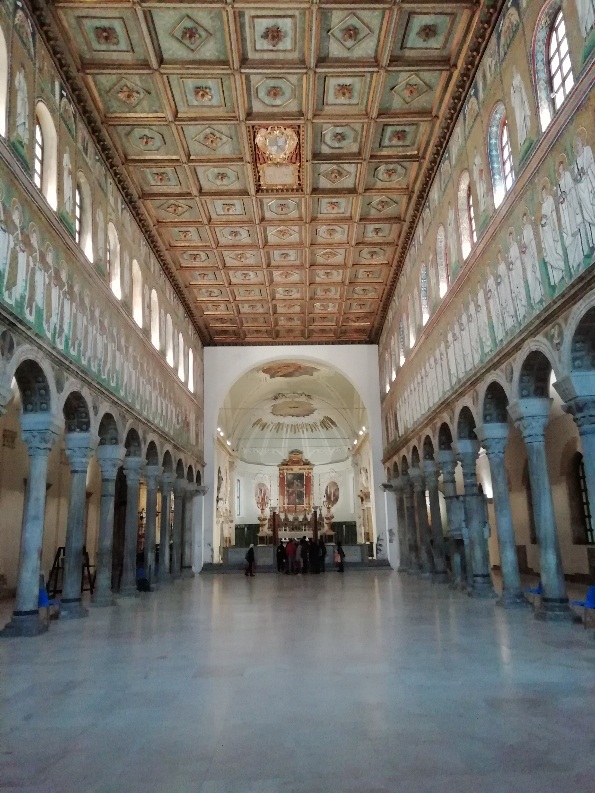 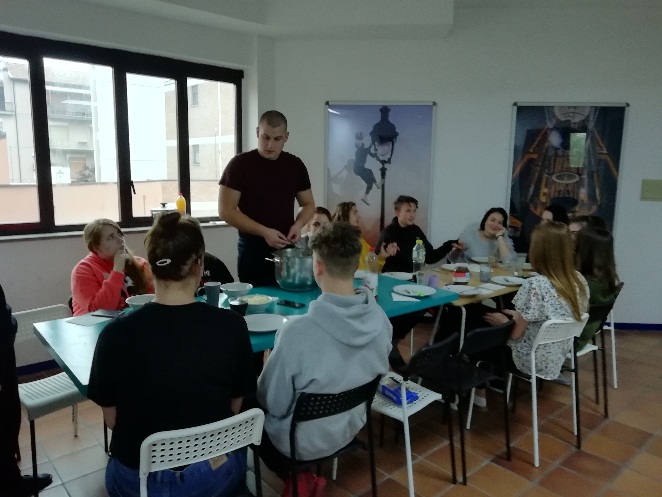 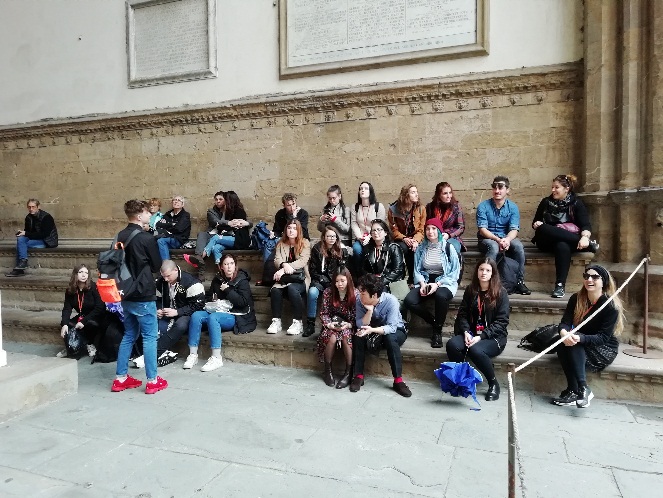 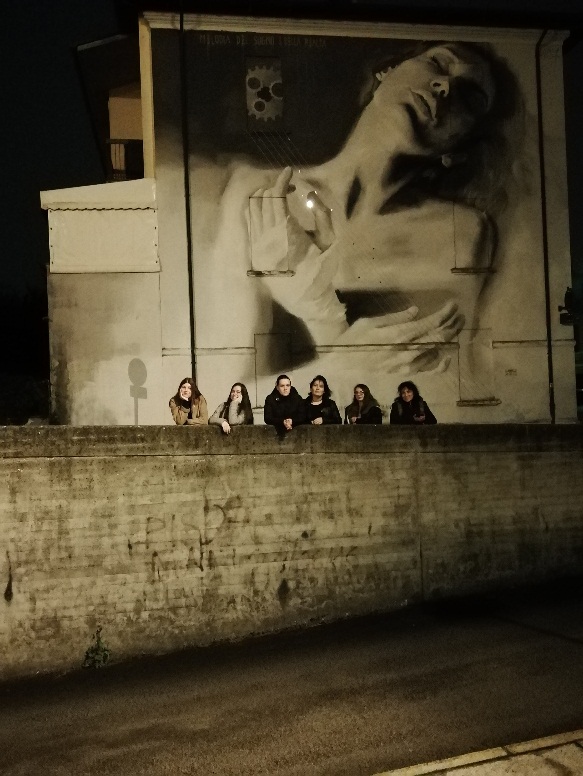 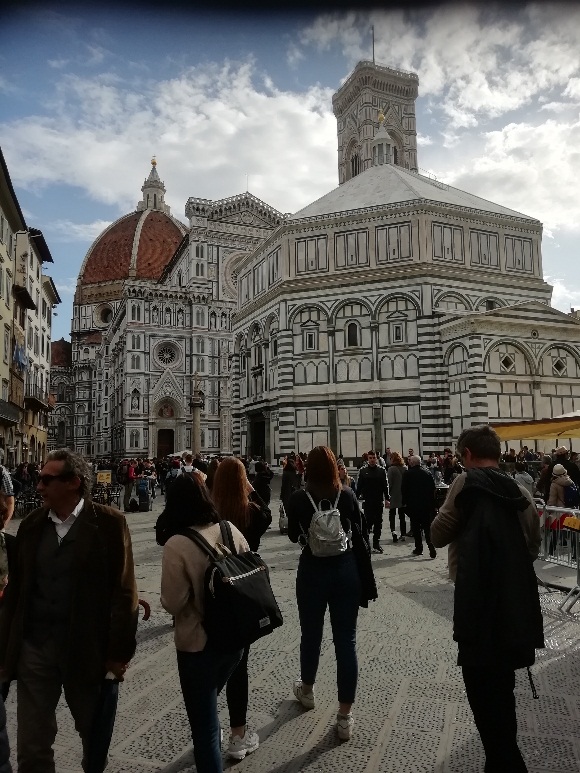 